CCRSS PROVIDER NAMECCRSS PROVIDER NAMECCRSS PROVIDER NAMECCRSS PROVIDER NAMECERTIFICATION NUMBERRCS CONTRACTED EVALUATOR / STAFF NAMERCS CONTRACTED EVALUATOR / STAFF NAMECERTIFICATION EVALUATION DATE(S)CERTIFICATION EVALUATION DATE(S)CERTIFICATION EVALUATION DATE(S)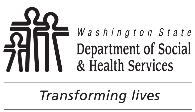 		ATTACHMENT F	AGING AND LONG-TERM SUPPORT ADMINISTRATION (ALTSA)	RESIDENTIAL CARE SERVICES	CERTIFIED COMMUNITY RESIDENTIAL SERVICES AND SUPPORTS (CCRSS)
	CCRSS Certification Evaluation Family / Representative / 
	Collateral Contact Interview		ATTACHMENT F	AGING AND LONG-TERM SUPPORT ADMINISTRATION (ALTSA)	RESIDENTIAL CARE SERVICES	CERTIFIED COMMUNITY RESIDENTIAL SERVICES AND SUPPORTS (CCRSS)
	CCRSS Certification Evaluation Family / Representative / 
	Collateral Contact Interview		ATTACHMENT F	AGING AND LONG-TERM SUPPORT ADMINISTRATION (ALTSA)	RESIDENTIAL CARE SERVICES	CERTIFIED COMMUNITY RESIDENTIAL SERVICES AND SUPPORTS (CCRSS)
	CCRSS Certification Evaluation Family / Representative / 
	Collateral Contact Interview		ATTACHMENT F	AGING AND LONG-TERM SUPPORT ADMINISTRATION (ALTSA)	RESIDENTIAL CARE SERVICES	CERTIFIED COMMUNITY RESIDENTIAL SERVICES AND SUPPORTS (CCRSS)
	CCRSS Certification Evaluation Family / Representative / 
	Collateral Contact InterviewCLIENT NAMECLIENT NAMECLIENT NAMECLIENT NAMECLIENT SAMPLE ID NUMBERDATE OF INTERVIEWDATE OF INTERVIEWDATE OF INTERVIEWTIME OF INTERVIEWTIME OF INTERVIEW	If interview is not with a court-appointed guardian, check here if the client did not give permission for a collateral interview.  If the box is checked, skip rest of form, and move on.	If interview is not with a court-appointed guardian, check here if the client did not give permission for a collateral interview.  If the box is checked, skip rest of form, and move on.	If interview is not with a court-appointed guardian, check here if the client did not give permission for a collateral interview.  If the box is checked, skip rest of form, and move on.	If interview is not with a court-appointed guardian, check here if the client did not give permission for a collateral interview.  If the box is checked, skip rest of form, and move on.	If interview is not with a court-appointed guardian, check here if the client did not give permission for a collateral interview.  If the box is checked, skip rest of form, and move on.CONTACT NAME AND NUMBERCONTACT NAME AND NUMBERCONTACT NAME AND NUMBERCONTACT NAME AND NUMBERRELATIONSHIP TO CLIENTCONTACT ATTEMPTSCONTACT ATTEMPTSCONTACT ATTEMPTSCONTACT ATTEMPTSCONTACT ATTEMPTSWhat do you like about the services the provider provides to the client?What do you like about the services the provider provides to the client?What do you like about the services the provider provides to the client?What do you like about the services the provider provides to the client?What do you like about the services the provider provides to the client?Does the provider and staff provide the support to the client in a manner that encourages the client to do things for themselves to learn and grow?  Please describe.Does the provider and staff provide the support to the client in a manner that encourages the client to do things for themselves to learn and grow?  Please describe.Does the provider and staff provide the support to the client in a manner that encourages the client to do things for themselves to learn and grow?  Please describe.Does the provider and staff provide the support to the client in a manner that encourages the client to do things for themselves to learn and grow?  Please describe.Does the provider and staff provide the support to the client in a manner that encourages the client to do things for themselves to learn and grow?  Please describe.Are there any areas the provider and their staff could improve upon?Are there any areas the provider and their staff could improve upon?Are there any areas the provider and their staff could improve upon?Are there any areas the provider and their staff could improve upon?Are there any areas the provider and their staff could improve upon?Do you have any concerns about the care the client receives?Do you have any concerns about the care the client receives?Do you have any concerns about the care the client receives?Do you have any concerns about the care the client receives?Do you have any concerns about the care the client receives?Are there any services or assistance that you would like to see that is not currently offered?Are there any services or assistance that you would like to see that is not currently offered?Are there any services or assistance that you would like to see that is not currently offered?Are there any services or assistance that you would like to see that is not currently offered?Are there any services or assistance that you would like to see that is not currently offered?